1	ENERENT1.1	HOTMOBIL MHZ - Mobile Heizzentralen bis 950 kW1.1.1	HOTMOBIL MHZ bis 550 kW - Mobile Heizzentralen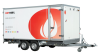 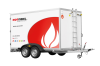 HOTMOBIL MHZ 550 - Mobile Heizzentrale mit einer Leistung bis 550 kWLieferung und Aufstellung einer mobilen Heizzentrale auf Mietbasis zur Erzeugung von Heizungswasser bis max. 90° / 70°C (regelbar). Zusätzlich ist die Erzeugung von Trinkwarmwasser über einen zweiten Heizkreis möglich.Aufstellen eines Edelstahlkamins auf der mobilen Heizzentrale (Ausstoßhöhe ca. 4,90 m über Grund). Mobile Heizzentrale mit integriertem 1.500 Liter Sicherheitstank. Anschluss der flexiblen Verbindungsleitungen (Vor- / Rücklauf) an das bestehende Versorgungsnetz, entsprechend den bauseitig gestellten Anschlussmöglichkeiten nach Vorgabe. Inbetriebnahme und technische Einweisung an der Heizzentrale durch einen ENERENT-Techniker. Verbindungsleitungen in den erforderlichen Dimensionen und Längen.Aufbau und Demontage der Kaminanlage. Abholung der mobilen Heizzentrale nach Beendigung der Mietzeit sowie deren Wartung und Endreinigung.Technische DatenTyp: HOTMOBIL MHZ 550 - Mobile Heizzentrale bis 550 kW Abmessungen (inklusive Deichsel, ohne Kamin) (L x B x H): ca. 6.200 x 2.300 x 2.950 Leergewicht: ca. 3.500 kg (ohne Wasser / Heizöl)Stromanschluss: 400 V / CEE 16 AAufnahme / Leistung: 5,8 kW / 10 ALowNox Weishaupt Ölbrenner / GasbrennerUmwälzpumpeMembran-DruckausdehnungsgefäßSicherheitsventil, 6 barEdelstahlkaminanlageFrostschutzsicherung (Elektrisches Heizgebläse)Sicherheitstankanlage, Inhalt 1.500 LiterVerbindungsleitungen für Heizungsvor- / Rücklauf 3"Technische Änderungen vorbehalten.Folgende Positionen sind für den Heizbetrieb:Vermietung bis 550 kW Mietzeit / TagEUR __________ nettoElektrokabel 400 V - CEE 16 A à 25 m / TagEUR __________ nettoMobiler Schalldämpfer MSD (optional) / TagEUR __________ nettoDigitale Fernüberwachung (optional) / TagEUR __________ nettoTechnische Grundpauschale / TagEUR __________ nettoHaftungsübernahme Wärme / TagEUR __________ nettoVerbindungsleitung 2 Stück VL / RL 3" (Storz - C / 89 mm) à 10 m / TagEUR / Stück __________ nettoVerlängerung der Verbindungsleitungen / je Stück, à 10 m / TagEUR / Stück __________ nettoSicherungsschellen 3" für Verbindungsleitungen / je Stück / TagEUR / Stück __________ nettoErstbefüllung Heizöl max. 400 Liter (optional)EUR __________ nettoBrennstoffmanagement (optional)Abrechnung nach Verbrauch je Liter zum ENERENT Tagespreis EUR __________ nettoAntransport / Aufbau / Inbetriebnahme / Einweisung der HeizzentraleEUR __________ nettoAbtransport der HeizzentraleEUR __________ nettoBezugsquelleENERENT Austria GmbHIrrsberg 97 AT-5310 Mondsee - Sankt Lorenz Tel.: +43 2167 90990-10Email: anfrage@enerent.at www.enerent.atStk€€